FRIDAY, 17 MARCH 2023Dear Parents and Carers, Thank you to all parents and carers who have had an opportunity to come along and meet with teachers to develop social and learning goals for their child over the last couple of weeks. These goals will be shared with parents via Seesaw in the next week or so. This is a core part of our partnership to personalise the learning and we look forward to building on these goals throughout the year.SWIMMING CARNIVALCongratulations to all students who attended our swimming carnival. It was wonderful to see our carnival back in our calendar after a two-year hiatus due to Covid. So many students impressed the teachers with their enthusiasm, having a go and enjoying themselves. A big thank you to Kirsten Williams, Renee Hamilton and Clare Culhane and to all the other parents who volunteered their time throughout the day, your support was greatly appreciated. Individual results are in the document attached; all students listed in the results will receive their place ribbons at our Tuesday morning assembly in Week 10. Students who have qualified for the Tuggeranong Regional Championships are highlighted in bold. The Tuggeranong Regional Swimming Championships will be held on Thursday, 30 March at the Stromlo Aquatic Centre. FATHERING PROJECT EVENTA couple of years ago, Charles Conder Primary school became the first A.C.T school to launch this project. We see and value the impact dad’s and father figures have in our children’s education. Since Covid we have had a few barriers but the school, along with a group of dads, are re-engaging with the Fathering Project. Research shows that schools that specifically target fathers will see better outcomes for students. When fathers participate in school activities, meetings and events, children enjoy school more, are less likely to have behaviour issues and are more likely to participate in extracurricular activities. Children are also more likely to engage more in school and perform better academically. We would like to invite dad’s and father figures to ride their bikes with their child from the school down to Gordon Park on Friday, 31 March. For children to be involved they must have a parent with them. The dad’ group will be organising other events throughout the year. We will be holding a scavenger hunt and an afternoon BBQ at Gordon Park. We encourage dads to come along, have some fun and meet other dad’s and also find out more about the project and the next event.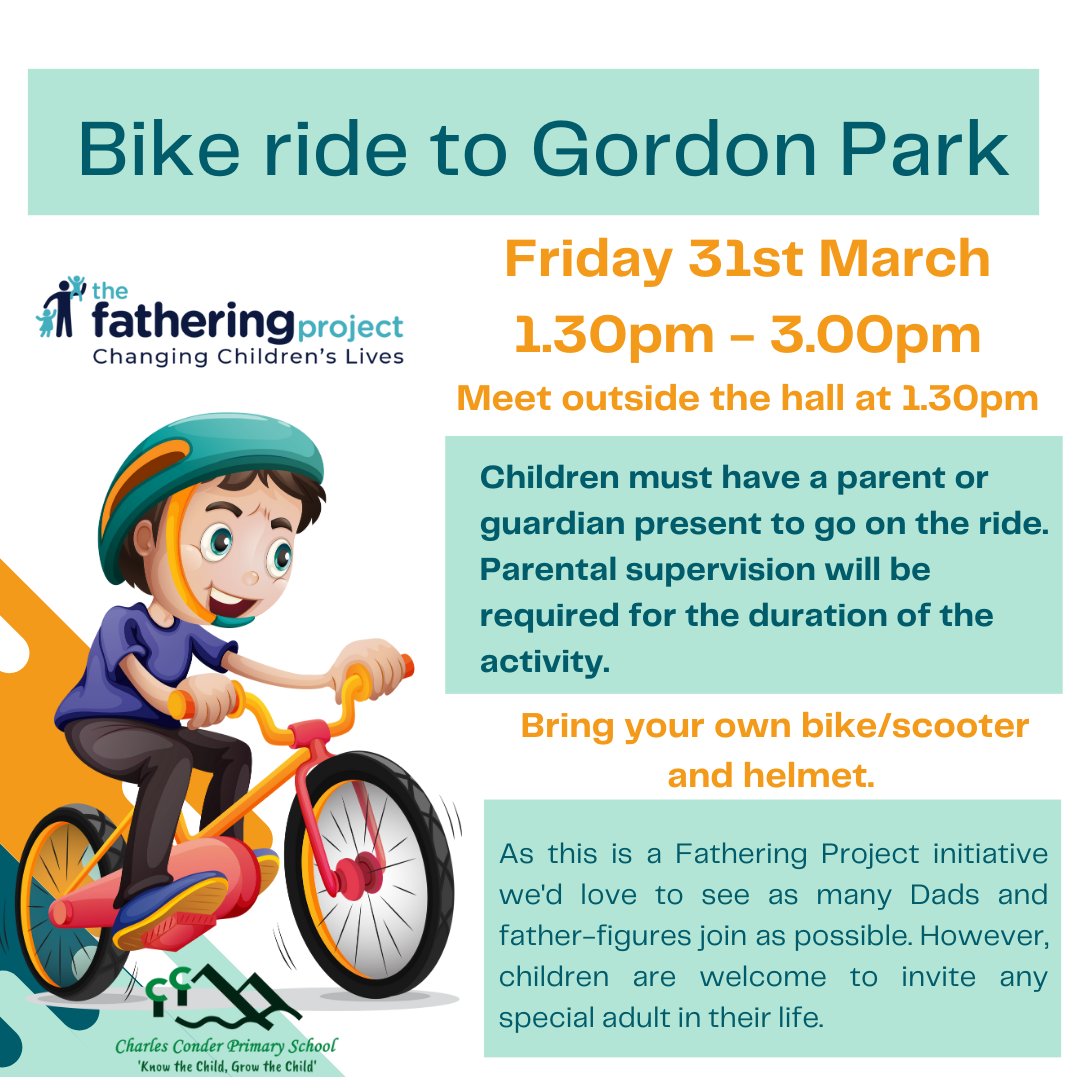 Jason WalmsleyPrincipal